ERGÄNZUNGSMASSNAHMEN ZUR VERHINDERUNG VON SCHMIERKONTAMINATIONENWichtig: Die Toilettenreinigung steht am Ende der täglichen Reinigung. Zusatz zur PutzlappenhygieneBäder/WCPutzlappen und Putzeimer für die Bäder/WC sind rot/grau!Es gibt drei Eimer für das Bad! Einen zum Abwaschen in grau,einen roten Abwascheimer für die Toiletten in rot undeinen roten Bodeneimer!Jede Toilette wird von oben nach unten mit einem eigenen farblich zugeordneten Lappen und für jede Toilette frisches Putzwasser, geputzt. Alle benutzten Lappen kommen danach in die 95° Wäsche!Das übrige Bad wird mit einem neuen dem Bad zugeordneten Lappen geputzt. Auch dieser gelangt nach jedem Raum in die 95° Wäsche! Übrige RäumeAlle übrigen Räume haben eigene farblich zugeordnete Lappen und blaue Eimer zum Abwaschen und blaue Bodeneimer!Das Wasser ist häufig zu wechseln. Warmes bis heißes Wasser verwenden!Abwaschlappen dürfen nicht mit Bodenlappen zusammen gewaschen werden! Auch nicht bei 95°Küchenabwaschlappen werden nur in der Teeküche gewaschen!SONSTIGE LAPPENWischlappen sind farblich getrennt für die verschiedenen Hygiene- und Arbeitsbereiche zu benutzen und ebenso getrennt zu waschen (95°). Auch dürfen Wischlappen nicht mit Bodenlappen gewaschen werden. Alle Lappen sind täglich zu wechseln. In den Bädern, Toiletten ist darauf zu achten, dass die Toiletten am Schluss und nicht am Anfang der Reinigung stehen. Ebenso sind für die verschiedenen Hygienebereiche verschiedene Eimer (gekennzeichnet oder nach Farbe) zu benutzen.SONSTIGE HINWEISEFür die Küche stehen eigene Reinigungsutensilien zur Verfügung, in einem eigenen Schrank.Toilettenreiniger darf nicht für Boden oder Waschbecken/Dusche benutzt werden. Eigene Putzmittel dürfen nicht mitgebracht werden.Für die Küche und die Bettwäsche/Spielsachen der Kinder befinden sich eine Waschmaschine und ein Trockner in der Teeküche. UND TÄGLICH DARAUF ACHTEN, DASS SÄMTLICHE TÜRGRIFFE ABGEWISCHT WERDEN!!!SICHERHEITSHINWEISE ZU UNSEREN REINIGUNGSMITTELN(ausführlich nachzulesen in den ausgelegten Sicherheitsdatenblättern)Das Desinfektionsmittel Ultrasol activeDieses Desinfektionsmittel kann nur in Absprache mit der Leitung/Stellvertretung verwendet werden und dann nur mit der beigefügten Schutzausrüstung. Großflächig (im Moment Ultrasol active) darf nur auf Anweisung desinfiziert werden und dann genau nach Vorschrift. Dass wir nur nach Bedarf desinfizieren ist mit Herrn/Frau „Ansprechperson vom Gesundheitsamt“ besprochen.  Das Desinfektionsmittel BacillolFür kleine kontaminierte Flächen anzuwenden.Das Desinfektionsmittel NovakleenNovakleen ist ein Grundreinigungsmittel und muss nach Vorschrift verdünnt werden.Eine häufige Anwendung schädigt den Linoleumboden. Nach der Anwendung das Linoleum mit Auro Pflege behandeln und einbohnern.PRÄVENTION UND ERSTE HILFE FÜR ALL UNSERE REINIGUNGS- UND DESINFEKTIONSMITTEL:Alle anderen Desinfektions-und Reinigungsmittel die im Gebrauch sind, auch Spül- und Waschmittel benötigen folgende Sicherheitshinweise an die Benutzer.Generell ist auf eine gute Raumlüftung während des Putzens/Benutzens zu achten (Benommenheit durch Dämpfe möglich). Zum Eigenschutz sollen Schutzbrille, Mundschutz und beim Reinigen/Spülen Handschuhe getragen werden. Putzkleidung soll nach der Arbeit gewechselt werden.Verdünnung der Mittel nach Herstellerangaben tätigen, um Hautreizungen/Dämpfe zu vermeiden!Bei Augenkontakt: Augen immer gut mit Wasser ausspülen, evtl. Augenspülflasche im Büro benutzen und Arzt aufsuchen, um Augenschäden zu vermeiden. (besonders bei Bacilol und Ultrasol active)Haut- und Kleiderkontakt: Mit Wasser abspülen/auswaschenBei Verschlucken immer Giftnotruf: Tel.06131/19240 tätigen. Erbrechen vermeiden evtl. Wasser trinken unbedingt Arzt oder Notarzt aufsuchen/verständigen. 112Beim Verschütten größerer Mengen Desinfektionsmittel: BrandgefahrAUFGABEN FÜR DAS PERSONALKontrolle des ArbeitsverfahrensDas Personal teilt dem Arbeitgeber mit, ob die Stunden, die für oben genannte Aufgaben auszuführen ausreichend sind, d. h., die Einrichtung optimal gereinigt werden kann. Das Personal teilt aber auch mit, ob Arbeitszeit ungenutzt bleibt.Alle Schäden, die entdeckt werden, sowie das Fehlen bzw. Ausgehen von Arbeitsmaterialien, Papierhandtücher und Toilettenpapier, Seife etc. bitte im Büro melden oder schriftlich, immer zum Ende eines Monats, hinterlegen. Bitte mitteilen, wenn ein Steckdosenschutz fehlt.Besonderheiten und VorgehensweiseAuf den Schränken in den Gruppenräumen und der Kinderküche darf nichts abgestellt werden. Ebenso auf den Fensterbänken von Bädern und Stillbeschäftigungsräumen im Altbau.Putzwasser bitte sachgerecht entsorgen. Versandetes Putzwasser in den Gully vor der Kita schütten.Alle Reinigungsmittel müssen nach dem Putzen wieder verschlossen aufbewahrt werden. Während der Reinigungszeit ist darauf zu achten, dass die Putzkammer verschlossen ist, solange noch Kinder in der Kita sind. Putzwägen dürfen nicht unbeaufsichtigt stehen gelassen werden. Solange Kinder und Eltern im Haus sind darf der Flur nicht geputzt oder gesaugt werden.Putzmittel dürfen nicht in Lebensmittelbehältnisse umgefüllt werden oder in anderslautende Putzmittelbehälter. Leerbehälter müssen Etikettiert werden, mit Umfüll- und Haltbarkeitsdatum. Alle Reinigungsmittel der Kita werden bewusst ausgewählt und mit Sicherheitsdatenblättern hinterlegt. 
Deshalb dürfen: Keine eigenen Putzmittel/Reinigungsmittel oder dergleichen mitgebracht und verwendet werden.Nach dem Verlassen eines Gruppenraumes bitte nochmals prüfen, dass keine Putzmittel vergessen wurden.Die Raumpflegerinnen verlassen zuletzt die Einrichtung. Sie verpflichten sich nachzuprüfen, dass …alle elektrischen Geräte, in allen Räumen (auch Stillbeschäftigungsräume, Materialraum, Werkraum, Schlafraum, Turnraum Küchen, Büro Gruppen) ausgeschaltet sindalle Lichter aus sind und alle Türen und Fenster verschlossen sind.Hinweis zur TrinkwasserhygieneAufgrund von Legionellen Gefahr ist es wichtig, dass wenig benutzte Warmwasserhähne mindestens einmal, besser zweimal pro Monat, 5 Minuten mit max. Temperatur durchgespült werden.Elektrische BetriebsmittelGeräte die defekt sind, dürfen nicht benutzt werden und müssen der Leitung gemeldet werden.Alle elektrischen Geräte in der Kita unterliegen einer Steckerprüfung:
Deshalb dürfen: Keine elektrischen Geräte von zu Hause mitgebracht werden.ABFALLENTSORGUNGMülleimer und Müllcontainer müssen von den Reinigungskräften zum Abholtag der Müllabfuhr an der Ludwigstraße bereitgestellt werden.VERBINDLICHKEITDer Reinigungsplan wurde im Januar 2020 neu überarbeitet und aktualisiert. Eine Belehrung dazu fand statt.  FÜR DIE RAUMPFLEGERINNENDie Raumpflegerinnen bestätigen mit ihrer Unterschrift:
(unterschrieben Reinigungsplan Büro und Putzkammer)Die Aushändigung eines Putzplanes für den eigenen Gebrauch.Die Aushändigung der Vertretungspläne für VertretungskräfteEinen kompletten Putzplan aller Reinigungskräfte zum Aushängen in der Putzkammer (Nachweispflicht für Prüfer/Gesundheitsamt) Diesem sind beigefügt: Die SicherheitshinweiseFolgendes ist zu beachtenDass eine Belehrung zum Hygieneplan, dem Umgang mit den unterschiedlichen Putzmitteln der Kita, dem Umgang mit der Leiter, sowie zum Infektionsschutzgesetz und der Biostoffverordnung, stattgefunden hatDie Raumpflegerinnen halten die Vorschriften ein und führen entsprechend der Vorgaben die Reinigung in der Kita Alsenborn durch.Anhang: Putzplan nach RäumenZusätzliche Tätigkeiten im Monat:Zusätzliche Tätigkeiten im Monat:Zusätzliche Tätigkeiten im Monat:WO? Gruppenraum Bunt mit dazugehörigen NebenräumenArbeitsmittel:Bodeneimer – blau, Abwascheimer – blau, farblich zugeordnete PutzlappenWER?WAS?WANN?Mit WAS?RotationTische und Stühle nass abwischentäglichUniversalreinigerTaschenwagen feucht abwischentäglichUniversalreinigerSchränke /Fensterbänke/Heizung feucht abwischentäglichUniversalreinigerWaschbecken/Spiegel/Handtuchspender und Fliesen reinigetäglichScheuermilch und UniversalreinigerSeife/Desinfektionsmittel/Handtücher auffüllenTäglich nach BedarfTüren, Türgriffe/ Lichtschalter feucht abwischen  täglichUniversalreinigerTeppiche absaugentäglichStaubsauger2. Ebene: Treppe und Handlauf feucht reinigentäglichUniversalreinigerEbene absaugen oder feucht aufwischentäglichMülleimer leeren/säubern, dabei auf Mülltrennung achtentäglichUniversalreinigerLinoleum:Gruppenboden feucht aufwischentäglichAuro LinoleumpflegeLinoleumböden pflegen1 x wöchentlichAuro LinoleumpflegeLinoleum regelmäßig leicht bohnernBei BedarfBohnermaschineWO? Kindertoiletten Altbau, gegenüber bunter GruppeArbeitsmittel:Bodeneimer – rot und Abwascheimer – rot für die Toiletten.Eimer – grau/gelb für alles andere.Farblich zugeordnete Putzlappen.Für jede Toilette einen frischen Lappen und frisches Wasser benutzen.WER?WAS?WANN?Mit WAS?RotationHandwaschbecken reinigentäglichScheuermilch, ZahnbürsteSpiegel/Handtuchspender feucht reinigentäglichUniversalreinigerTüren, Türgriffe/ Lichtschalter feucht abwischen  täglichUniversalreinigerFliesen/Trennwände/Toilettentüren feucht abwischentäglichUniversalreinigerFensterbänke/Heizkörper/Schrank feucht abwischentäglichUniversalreinigerToilettenpapier/Seife/Desinfektionsmittel/Papierhandtücher auffüllentäglich nach BedarfDuschwanne reinigen, mit max. Temperatur spülentäglichScheuermilch, Zahnbürste, UniversalreinigerToiletten, Toilettenspülung nass reinigentäglichZahnbürste/ Universalreiniger, (von oben nach unten putzen/ jede Toilette ein neuer Lappen und für jede Toilette frisches Wasser)Toilettenbecken gründlich reinigentäglichToilettenbürste, EcoverMülleimer leeren/säubern, dabei auf Mülltrennung achtentäglichUniversalreinigerBoden nass aufwischentäglichAllzweckreinigerWO? KreativraumArbeitsmittel:Putzeimer – blau, Abwascheimer – blau, farblich zugeordnete PutzlappenWER?WAS?WANN?Mit WAS?RotationWaschbecken säuberntäglichScheurmilch, UniversalreinigerWandfliesen/Handtuchspender/Tische/Stühle/Werkbank feucht abwischentäglichUniversalreinigerSeife/Desinfektionsmittel/Handtücher auffüllenTäglich nach BedarfTüren, Türgriffe/ Lichtschalter feucht abwischen  täglichUniversalreinigerMülleimer leeren/säubern, dabei auf Mülltrennung achtentäglichUniversalreinigerLinoleum:Boden feucht aufwischentäglichAuro LinoleumpflegeLinoleumböden pflegen1 x wöchentlichAuro LinoleumpflegeLinoleum regelmäßig leicht bohnernBei BedarfBohnermaschineWO? Materialraum (PAPIERRAUM)Arbeitsmittel:Bodeneimer – blau, Abwascheimer – blau, farblich zugeordnete PutzlappenWER?WAS?WANN?Mit WAS?RotationFensterbänke, Heizkörper feucht abwischentäglichUniversalreinigerTüren, Türgriffe/ Lichtschalter feucht abwischen  täglichUniversalreinigerBoden feucht aufwischentäglichAllzweckreiniger EcoverKopierer auschaltenTäglich WO? Kinderküche-Altbau. Die Erzieherinnen putzen diese wöchentlich nach einem eigenen Putzplan.Arbeitsmittel:Bodeneimer – blau, Abwascheimer – blau, farblich zugeordnete PutzlappenWER?WAS?WANN?Mit WAS?RotationTische und Stühle nass abwischentäglichUniversalreinigerTüren, Türgriffe/ Lichtschalter feucht abwischen  täglichUniversalreinigerAuf den Schränken feucht abwischenWöchentlichUniversalreinigerMülleimer leeren/säubern, dabei auf Mülltrennung achtentäglichUniversalreinigerBoden feucht aufwischentäglichUniversalreinigerBoden pflegen und bohnernBei BedarfNaplana/BohnermaschineWO? BüroArbeitsmittel:Bodeneimer – blau, Abwascheimer – blau, farblich zugeordnete PutzlappenWER?WAS?WANN?Mit WAS?RotationTüren, Türgriffe/ Lichtschalter feucht abwischen  täglichUniversalreinigerMülleimer und Schredder leeren, säubern und auf Mülltrennung achten  täglichUniversalreinigerTeppiche absaugentäglichStaubsaugerHeizkörper feucht abwischenmonatlichUniversalreinigerAbwischen der Schränke, Schrankoberflächen, sämtliche Tische und Stühle, Rahmen, Uhr, erste Hife-Kasten, etc., eben überall, worauf sich Staub ansammelt.wöchtenlichUniversalreinigerPC, Laptop, Drucker abtsaubenwöchtenlichMit einem trockenen MikrofasertuchBoden nass aufwischentäglichUniversalreinigerBoden regelmäßig pflegen und bohnernBei BedarfNaplana/BohnermaschineWO? Erwachsenen-Toilette-Erzieherinnen - NeubauArbeitsmittel:Bodeneimer – rot und Abwascheimer – rot für die Toiletten.Eimer – grau/gelb für alles andere.Farblich zugeordnete Putzlappen.Für jede Toilette einen frischen Lappen und frisches Wasser benutzen.WER?WAS?WANN?Mit WAS?RotationHandwaschbecken reinigentäglichScheuermilch, ZahnbürsteSpiegel/Handtuchspender feucht reinigentäglichUniversalreinigerTüren, Türgriffe/ Lichtschalter feucht abwischen  täglichUniversalreinigerFensterbänke/Heizkörper/Heizungsrohr feucht abwischentäglichUniversalreinigerToilettenpapier/Seife/Desinfektionsmittel/Papierhandtücher auffüllentäglich nach BedarfToiletten, Toilettenspülung nass reinigentäglichZahnbürste/ Universalreiniger, (von oben nach unten putzen/ jede Toilette ein neuer Lappen und für jede Toilette frisches Wasser)Toilettenbecken gründlich reinigentäglichToilettenbürste, EcoverMülleimer leeren/säubern, dabei auf Mülltrennung achtentäglichUniversalreinigerBoden feucht aufwischentäglichAllzweckreiniger EcoverWO? KellertreppeWER?WAS?WANN?Mit WAS?RotationIm Haus und Kellerräume linke Seite kehren1 x monatlichBesenWO? TeppicheWER?WAS?WANN?Mit WAS?RotationSämtliche Teppiche sind im zugewiesenen Reinigungsbereich nass zu reinigen1 x monatlichSpezieller Nasssauger/Auro TeppichreinigerWO? HeizkörperWER?WAS?WANN?Mit WAS?RotationIm Alle Heizkörper die sich im zugewiesenen Reinigungsbereich befinden, sind feucht abzuwischen1 x monatlichUniversalreinigerWO? LampenWER?WAS?WANN?Mit WAS?RotationAlle Lampen im zugewiesenen Bereich feucht reinigen1 x monatlichUniversalreinigerWO? FensterWER?WAS?WANN?Mit WAS?RotationAlle Fensterrahmen innen und alle Fensterbänke außen, sind im zugewiesenen Bereich zu putzen.1 x monatlichUniversalreinigerWO? Gruppenräume der lila und grünen Gruppe mit NebenräumenArbeitsmittel:Bodeneimer – blau, Abwascheimer – blau, farblich zugeordnete PutzlappenWER?WAS?WANN?Mit WAS?RotationTische und Stühle nass abwischentäglichUniversalreinigerTaschenwagen feucht abwischentäglichUniversalreinigerSchränke /Fensterbänke/Heizung feucht abwischentäglichUniversalreiniger/Heizung auch mit StaubsaugerWaschbecken/Spiegel/Handtuchspender und Fliesen reinigetäglichUniversalreinigerSeife/Desinfektionsmittel/Handtücher auffüllenTäglich nach BedarfTüren, Türgriffe/ Lichtschalter feucht abwischen  täglichUniversalreinigerTeppiche absaugentäglichStaubsaugerMülleimer leeren/säubern, dabei auf Mülltrennung achtentäglichUniversalreinigerLinoleum:Gruppenboden feucht aufwischentäglichAuro LinoleumpflegeLinoleumböden pflegen1 x wöchentlichAuro LinoleumpflegeLinoleum regelmäßig leicht bohnernBei BedarfBohnermaschineWO? Kindertoiletten gegenüber der grünen GruppeArbeitsmittel:Bodeneimer – rot und Abwascheimer – rot für die Toiletten.Eimer – grau/gelb für alles andere.Farblich zugeordnete Putzlappen.Für jede Toilette einen frischen Lappen und frisches Wasser benutzen.WER?WAS?WANN?Mit WAS?RotationHandwaschbecken reinigentäglichScheuermilch, ZahnbürsteSpiegel/Handtuchspender feucht reinigentäglichUniversalreinigerTüren, Türgriffe/ Lichtschalter feucht abwischen  täglichUniversalreinigerFliesen/Trennwände/Toilettentüren feucht abwischentäglichUniversalreinigerFensterbänke/Heizkörper/Schrank feucht abwischentäglichUniversalreinigerToilettenpapier/Seife/Desinfektionsmittel/Papierhandtücher auffüllentäglich nach BedarfToiletten, Toilettenspülung nass reinigentäglichZahnbürste/ Universalreiniger, (von oben nach unten putzen/ jede Toilette ein neuer Lappen und für jede Toilette frisches Wasser)Toilettenbecken gründlich reinigentäglichToilettenbürste, EcoverMülleimer leeren/säubern, dabei auf Mülltrennung achtentäglichUniversalreinigerBoden feucht aufwischentäglichAllzweckreinigerWO? Teeküche-Altbau. Die Erzieherinnen putzen diese wöchentlich nach einem eigenen Putzplan.Arbeitsmittel:Bodeneimer – blau, Abwascheimer – blau, farblich zugeordnete PutzlappenWER?WAS?WANN?Mit WAS?RotationSchrankoberfläche/Trockneroberfläche feucht abwischentäglichUniversalreinigerFensterbank feucht abwischentäglichUniversalreinigerTür, Türgriffe/ Lichtschalter feucht abwischen  täglichUniversalreinigerMülleimer leeren und reinigen, dabei auf Mülltrennung achtentäglichUniversalreinigerBoden nass aufwischentäglichAllzweckreinigerWO? Erwachsenen-Toilette-AltbauArbeitsmittel:Bodeneimer – rot und Abwascheimer – rot für die Toiletten.Eimer – grau/gelb für alles andere.Farblich zugeordnete Putzlappen.Für jede Toilette einen frischen Lappen und frisches Wasser benutzen.WER?WAS?WANN?Mit WAS?RotationHandwaschbecken reinigentäglichScheuermilch, ZahnbürsteSpiegel/Ablageflächen/Handtuchspender/Toilettenpapierhalter/Fliesen feucht reinigentäglichUniversalreinigerTür, Türgriffe/ Lichtschalter feucht abwischen  täglichUniversalreinigerFensterbänke/Heizkörper feucht abwischentäglichUniversalreinigerToilettenpapier/Seife/Desinfektionsmittel/Papierhandtücher auffüllentäglich nach BedarfToiletten, Toilettenspülung nass reinigentäglichZahnbürste/ Universalreiniger, (von oben nach unten putzen/ jede Toilette ein neuer Lappen und für jede Toilette frisches Wasser)Toilettenbecken gründlich reinigentäglichToilettenbürste, EcoverMülleimer leeren/säubern, dabei auf Mülltrennung achtentäglichUniversalreinigerBoden nass aufwischentäglichNaplana/AllzweckreinigerWO? TurnraumArbeitsmittel:Bodeneimer – blau, Abwascheimer – blau, farblich zugeordnete PutzlappenWER?WAS?WANN?Mit WAS?RotationKletterwände/Sprossenwand/Turnbänke feucht abwischentäglichUniversalreinigerMatten und bewegliche Schaumstoffbauteile feucht abwischentäglichUniversalreiniger/HandmopTüren, Türgriffe/ Lichtschalter feucht abwischen  täglichUniversalreinigerMülleimer leeren und reinigen, dabei auf Mülltrennung achtentäglichUniversalreinigerBoden feucht aufwischentäglichAllzweckreinigerBoden pflegenwöchentlichNaplanaWO? Flur Alt/Neubau mit ElterncafeArbeitsmittel:Abwascheimer – blau, farblich zugeordnetem AbwaschlappenWER?WAS?WANN?Mit WAS?RotationTische und Stühle feucht abwischentäglichUniversalreinigerWasserspender feucht abwischentäglichUniversalreinigerSchränke /Fensterbänke/Heizung feucht abwischentäglichUniversalreiniger/Heizung auch mit StaubsaugerGarderobe mit Bügel feucht abwischentäglichUniversalreinigerErste-Hilfe-Koffer und Feuerlöscher feucht abwischentäglichUniversalreinigerTelefon mit Ablageregal feucht abwischentäglichUniversalreinigerSämtliche Bilderrahmen und Bildschirm feucht abwischentäglichUniversalreinigerGlasscheiben von Fenstern und Türen prüfen und nachwischentäglichUniversalreinigerTüren, Türgriffe/ Lichtschalter feucht abwischen  Haustürgriff auch außen feucht abwischen.täglichUniversalreinigerSpinnweben entfernentäglichStaubwedelSchmutzfangmatte feste und bewegliche saugentäglichStaubsaugerMülleimer leeren/säubern, dabei auf Mülltrennung achtentäglichUniversalreinigerBoden nass aufwischentäglichAllzweckreiniger Boden regelmäßig pflegen und bohnernBei BedarfNaplana/BohnermaschineDas Regal mit Geschirr wird von der Hauswirtschaftskraft gesäubert und bestückt, ebenso die Geschirrrückgabebox.WO? PutzkammerWER?WAS?WANN?Mit WAS?RotationFensterbank/Heizkörper/Schrank abwischen1 x monatlichUniversalreinigerTür, Türgriffe und LichschalterTäglichUniversalreinigerBoden aufwischen1 x monatlich und nach BedarfUniversalreinigerWO? TeppicheWER?WAS?WANN?Mit WAS?RotationSämtliche Teppiche sind im zugewiesenen Reinigungsbereich nass zu reinigen1 x monatlichSpezieller Nasssauger/Auro TeppichreinigerWO? HeizkörperWER?WAS?WANN?Mit WAS?RotationIm Alle Heizkörper die sich im zugewiesenen Reinigungsbereich befinden, sind feucht abzuwischen1 x monatlichUniversalreinigerWO? LampenWER?WAS?WANN?Mit WAS?RotationAlle Lampen im zugewiesenen Bereich feucht reinigen1 x monatlichUniversalreinigerWO? FensterWER?WAS?WANN?Mit WAS?RotationAlle Fensterrahmen innen und alle Fensterbänke außen, sind im zugewiesenen Bereich zu putzen.1 x monatlichUniversalreinigerWO? Gruppenräume der blauen Gruppe im 1. OG mit NebenräumenArbeitsmittel:Bodeneimer – blau, Abwascheimer – blau, farblich zugeordnete PutzlappenWER?WAS?WANN?Mit WAS?RotationTische und Stühle nass abwischentäglichUniversalreinigerTaschenwagen feucht abwischentäglichUniversalreinigerSchränke /Fensterbänke/Heizung feucht abwischentäglichUniversalreiniger/Heizung auch mit StaubsaugerWaschbecken/Spiegel/Handtuchspender und Fliesen reinigentäglichScheuermilch/Zahnbürste/UniversalreinigerSeife/Desinfektionsmittel/Handtücher auffüllenTäglich nach BedarfTüren, Türgriffe/ Lichtschalter feucht abwischen  täglichUniversalreinigerBodenmatten/Polster feucht abwischentäglichUniversalreinigerWickeltisch komplett abwaschentäglichUniversalreinigerTeppiche absaugentäglichStaubsaugerMülleimer leeren/säubern, dabei auf Mülltrennung achtentäglichUniversalreinigerGruppenboden feucht aufwischentäglichAuro LinoleumpflegeLinoleumböden pflegen1 x wöchentlichAuro LinoleumpflegeWO? Kindertoiletten blaue GruppeArbeitsmittel:Bodeneimer – rot und Abwascheimer – rot für die Toiletten.Eimer – grau/gelb für alles andere.Farblich zugeordnete Putzlappen.Für jede Toilette einen frischen Lappen und frisches Wasser benutzen.WER?WAS?WANN?Mit WAS?RotationHandwaschbecken reinigentäglichScheuermilch, ZahnbürsteSpiegel/Handtuchspender feucht reinigentäglichUniversalreinigerTür, Türgriffe/ Lichtschalter feucht abwischen  täglichUniversalreinigerDuschwanne reinigen, max. heiß spülentäglichUniversalreinigerFliesen/Trennwände/Toilettentüren feucht abwischentäglichUniversalreinigerFensterbänke/Heizkörper/Schrank feucht abwischentäglichUniversalreinigerToilettenpapier/Seife/Desinfektionsmittel/Papierhandtücher auffüllentäglich nach BedarfToiletten, Toilettenspülung nass reinigentäglichZahnbürste/ Universalreiniger, (von oben nach unten putzen/ jede Toilette ein neuer Lappen und für jede Toilette frisches Wasser)Toilettenbecken gründlich reinigentäglichToilettenbürste, EcoverMüll- und Windeleimer leeren/säubern, dabei auf Mülltrennung achtentäglichUniversalreinigerBoden feucht aufwischentäglichAllzweckreinigerWO? Gruppenräume der gelben Gruppe mit dazugehörigen NebenräumenArbeitsmittel:Bodeneimer – blau, Abwascheimer – blau, farblich zugeordnete PutzlappenWER?WAS?WANN?Mit WAS?RotationTische und Stühle nass abwischentäglichUniversalreinigerTaschenwagen feucht abwischentäglichUniversalreinigerSchränke /Fensterbänke/Heizung feucht abwischentäglichUniversalreiniger/Heizung auch mit StaubsaugerBettchen abstauben – bei Bedarf abwaschentäglichStaubtuch/UniversalreinigerWaschbecken/Spiegel/Handtuchspender und Fliesen reinigentäglichScheuermilch/Zahnbürste/UniversalreinigerSeife/Desinfektionsmittel/Handtücher auffüllenTäglich nach BedarfTüren, Türgriffe/ Lichtschalter feucht abwischen  täglichUniversalreinigerWickeltisch komplett abwaschentäglichUniversalreinigerTeppiche absaugentäglichStaubsaugerMüll- und Windeleimer leeren/säubern, dabei auf Mülltrennung achtentäglichUniversalreinigerGruppenboden feucht aufwischentäglichAuro LinoleumpflegeLinoleumböden pflegen1 x wöchentlichAuro LinoleumpflegeLinoleumböden leicht bohnernBei BedarfBohnermaschineWO? Flur im Neubau und EingangsbereichArbeitsmittel:Putzeimer-blau, Abwascheimer – blau, farblich zugeordnetem AbwaschlappenWER?WAS?WANN?Mit WAS?RotationFächer und Sitzbänke der Kinder feucht abwischentäglichUniversalreinigerEinbauschränke/Heizung/Feuerlöscher/Materialschränke/Bilderrahmen feucht abwischenwöchentlichUniversalreinigerFenster kontrollieren, innen und außen, nachwischentäglichFensterleder/SpinnenbesenTreppenaufgang zum 1. OG nass aufwischentäglichAllzweckreiniger EcoverFliesen im Erdgeschoss nass aufwischen auch vor der Eingangstür SpielplatztäglichAllzweckreiniger EcoverTüren, Türgriffe/ Lichtschalter feucht abwischen. Eingangstür innen und außen und Türöffner (Pinntastatur) feucht abwischen.täglichUniversalreinigerSchmutzfangmatte feste und bewegliche saugentäglichStaubsaugerWO? Erwachsenentoilette-HauswirtschaftskraftArbeitsmittel:Bodeneimer – rot und Abwascheimer – rot für die Toiletten.Eimer – grau/gelb für alles andere.Farblich zugeordnete Putzlappen.Für jede Toilette einen frischen Lappen und frisches Wasser benutzen.WER?WAS?WANN?Mit WAS?RotationHandwaschbecken reinigentäglichScheuermilch, ZahnbürsteSpiegel/Handtuchspender feucht reinigentäglichUniversalreinigerTür, Türgriffe/ Lichtschalter feucht abwischen  täglichUniversalreinigerToilettenpapierhalter/Fliesen, auch in der Dusche, feucht reinigentäglichUniversalreinigerFensterbänke/Heizkörper/Heizungsrohr feucht abwischentäglichUniversalreinigerToilettenpapier/Seife/Desinfektionsmittel/Papierhandtücher auffüllentäglich nach BedarfDusche heiß ausspülen und reinigen (auch Fliesen)täglichScheuermilch/UniversalreinigerToiletten, Toilettenspülung nass reinigentäglichZahnbürste/ Universalreiniger, (von oben nach unten putzen/ jede Toilette ein neuer Lappen und für jede Toilette frisches Wasser)Toilettenbecken gründlich reinigentäglichToilettenbürste, EcoverMülleimer leeren/säubern, dabei auf Mülltrennung achtentäglichUniversalreinigerBoden feucht aufwischentäglichAllzweckreiniger EcoverWO? Kellertreppe und MüllbereichWER?WAS?WANN?Mit WAS?RotationHinterausgang Kellertreppe außen und Müllbereich außen kehren1 x monatlichBesenWO? TeppicheWER?WAS?WANN?Mit WAS?RotationSämtliche Teppiche sind im zugewiesenen Reinigungsbereich nass zu reinigen1 x monatlichSpezieller Nasssauger/Auro TeppichreinigerWO? HeizkörperWER?WAS?WANN?Mit WAS?RotationIm Alle Heizkörper die sich im zugewiesenen Reinigungsbereich befinden, sind zu reinigen.1 x monatlichUniversalreinigerWO? LampenWER?WAS?WANN?Mit WAS?RotationAlle Lampen im zugewiesenen Bereich feucht reinigen1 x monatlichUniversalreinigerWO? FensterWER?WAS?WANN?Mit WAS?RotationAlle Fensterrahmen die sich im zugewiesenen Bereich befinden, sind zu reinigen..1 x monatlichUniversalreinigerWO? Kindertoiletten gelbe GruppeArbeitsmittel:Bodeneimer – rot und Abwascheimer – rot für die Toiletten.Eimer – grau/gelb für alles andere.Farblich zugeordnete Putzlappen.Für jede Toilette einen frischen Lappen und frisches Wasser benutzen.WER?WAS?WANN?Mit WAS?RotationHandwaschbecken reinigentäglichScheuermilch/Zahnbürste/UniversalreinigerSpiegel/Handtuchspender feucht reinigentäglichUniversalreinigerTür, Türgriffe/ Lichtschalter feucht abwischen  täglichUniversalreinigerFliesen/Trennwände/Toilettentüren feucht abwischentäglichUniversalreinigerFensterbänke/Heizkörper/Schrank feucht abwischentäglichUniversalreinigerToilettenpapier/Seife/Desinfektionsmittel/Papierhandtücher auffüllentäglich nach BedarfToiletten, Toilettenspülung nass reinigentäglichZahnbürste/ Universalreiniger, (von oben nach unten putzen/ jede Toilette ein neuer Lappen und für jede Toilette frisches Wasser)Toilettenbecken gründlich reinigentäglichToilettenbürste, EcoverMüll- und Windeleimer leeren/säubern, dabei auf Mülltrennung achtentäglichUniversalreinigerBoden feucht aufwischentäglichAllzweckreinigerWO? Flur im Altbau (wird anteilig zur/Gruppen gereinigt)Arbeitsmittel:Putzeimer-blau, Abwascheimer – blau, farblich zugeordnetem AbwaschlappenWER?WAS?WANN?Mit WAS?RotationGarderoben der zugehörigen zu reinigenden Gruppe/n abwischen und von Sand befreienMindestens 1x pro WocheStaubsauger/UniversalreinigerBilderrahmen abstauben/ abwischenwöchentlichUniversalreinigerHeizkörper und Feuerlöscher abwischenwöchentlichUniversalreinigerReinigungsplan „Bunte Gruppe“: Hinterausgang Fenster/Türrahmen abwaschenwöchentlichUniversalreiniger/FensterlederTüren, Türgriffe/ Lichtschalter feucht abwischen. Eingangstür innen und außen und Türöffner (Pinntastatur) feucht abwischen.täglichUniversalreinigerBoden nass aufwischentäglichAllzweckreiniger/NaplanaBoden pflegen und bohnernMindestens 1x pro Woche chNaplana/Bohnermaschine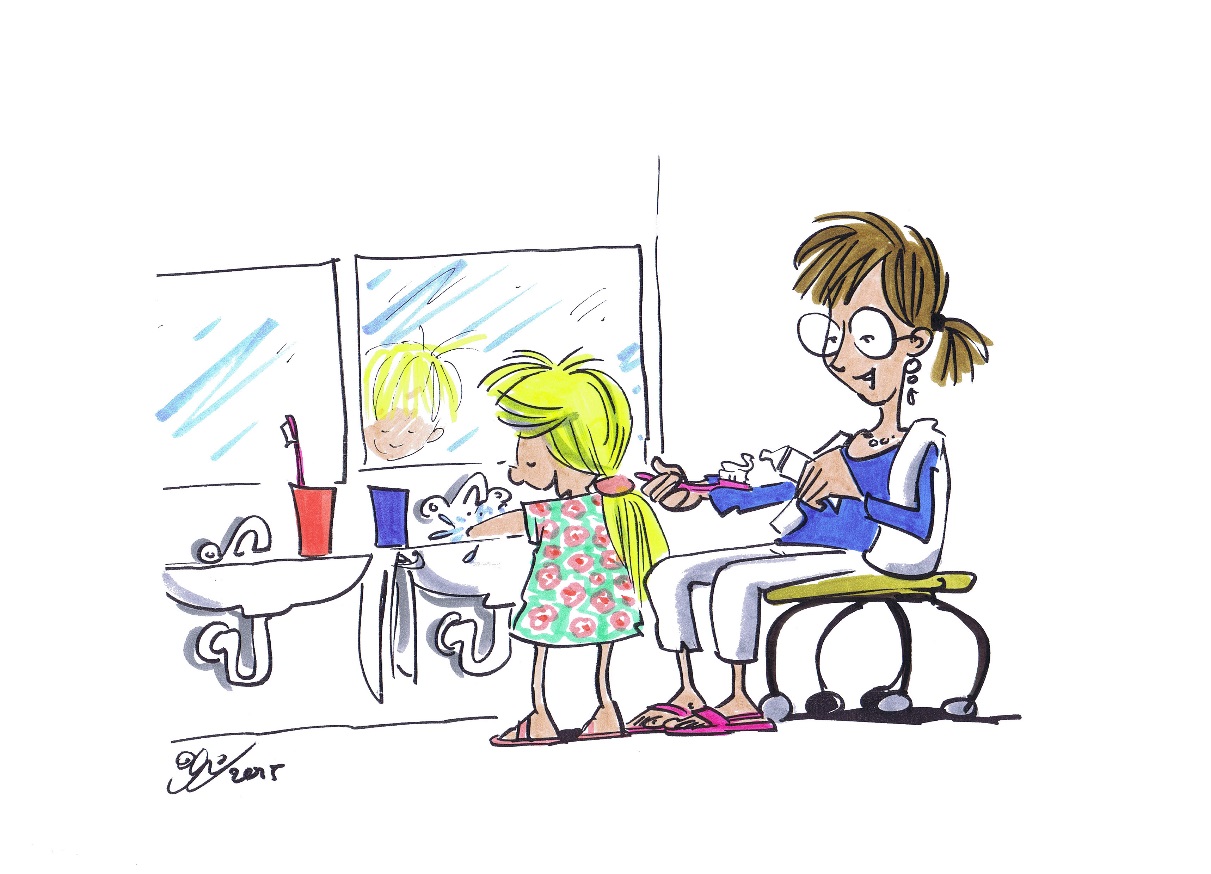 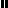 